地震监测台网维护优化项目招 标 文 件招标人名称：宁波市应急管理局 招 标 文 件 目 录招标公告招标需求投标方须知评标方法及评分投标文件格式   招 标 公 告为保障我市地震台网稳定运行，拟对部分地震台站防雷系统和供电保障系统进行升级改造；为进一步加强海曙章水地区的地震活动性监测，拟增设新的地震观测手段；根据上级地震部门的台站标准化建设要求，拟对个别台站机房进行升级改造。经研究，拟通过招标委托相关机构完成以上各项工程，现将招标事项公告如下：一、项目名称地震监测台网维护优化项目    二、采购方式公开招标    三、采购需求对江北慈城地震台避雷地网及室内防雷措施按照DBT 68-2017《地震台(站)综合防雷》要求进行升级改造，并将观测机房内线路进行整理；为保障并监控海曙章水四0一地震台和镇海庄市地震台设备供电，需要采购并安装智能电源设备各一台；对余姚梁弄台机房进行整改，拆除静电地板，地面刷静电漆，强弱电分开，并对机柜内外线路进行整理；为进一步加强海曙章水地区地震活动性监测，拟在海曙章水四0一地震台增加地壳形变观测手段，建设项目包括形变观测墩开挖浇筑、亚克力材质摆墩罩子和山洞内部隔断门安装以及其他一些辅助设施。形变观测室位于坑道内部洞室，需要对洞室水泥地面开挖至基岩并浇筑仪器墩，洞室内部需做防水及照明装饰，坑道内需筑起一道隔离门，测震观测室和形变观测室内部各增加两个理线盒，并整理观测室内的各类布线。
四、服务期限自合同签订之日起2个月内完成建设。五、资格要求1、符合《政府采购法》第二十二条规定的关于供应商的资格条件，且未列入“信用中国www.creditchina.gov.cn”网站失信被执行人、重大税收违法案件当事人名单、政府采购严重违法失信记录名单在禁止参加采购期限的供应商；2、本项目不接受联合体投标。六、商务报价本项目报价不超过14.06万元，由各投标单位自行报价。七、评标方法采用综合评估方法。八、现场踏勘现场踏勘安排在9月6日下午13时至17时，有需要的单位请提前联系。九、报名方式和时间凡有意参加投标者，请于2021年9月14日16:30时（北京时间）前，以电话方式进行报名，逾期不再接受投标单位的报名。十、投标截止时间和地点投标人应于2021年9月15日14:50时（北京时间）前将投标文件密封送交到宁波市应急管理局（宁穿路2001号宁波市行政中心3号楼705室），逾期送达或未密封将予以拒收（或作无效投标文件处理）。十一、开标时间及地点本次公开招标将于2021年9月15日16:00时（北京时间）在宁波市应急管理局（宁穿路2001号宁波市行政中心3号楼415会议室）公开开标，中标结果当场告知并在宁波市应急管理局门户网站公布。联系人：周老师，联系电话：87647515 招 标 需 求建设背景我市辖区内地震台站已基本实现专线网络通讯，为保障观测数据的稳定性和有效性，需要对部分台站的防雷和供电系统进行升级改造。根据上级地震部门下发的《地震台站标准化内部规范设计图册》，对个别台站的观测机房进行整改。近年来，海曙章水地区地震活动较频繁，省、市地震部门经研究后决定在海曙章水四0一地震台新增地壳形变观测项目。新的观测项目投入使用后将加强该地区的地震监测能力，获取更加完善的地震活动监测数据，便于地震部门研究该地区的地震活动特性。建设需求江北慈城地震台避雷地网和观测机房改造江北慈城地震台避雷地网和机房改造的施工项目主要分为室外避雷地网建设、室内防雷设备安装、观测机房墙面修整和观测机房线路整理。1、室外防雷地网建设要求（1）地面基础开挖观测机房外部山坡地面按照要求向下挖0.5米–0.7米深的沟，热镀锌扁铁（5mm*50mm）网需要埋到这个深度。如若无法下挖至要求深度，需要通过在地面增加泥土覆盖层的厚度，达到要求深度。（2）材料安装要求① 铜基接地极（φ20*1.5m铜棒）需要至少12根，必须垂直向下打入1.5米深，接地极之间间距2米，用热镀锌扁铁焊接相连。② 石墨降阻模块至少12个，接地极之间用热镀锌扁铁焊接，需埋入地下0.5m。③ 接地体之间连接应采用搭焊接方式，其搭接长度，对扁钢为其宽边的两倍，对圆钢为其直径的10倍，焊接面不应少于三个棱边，所有焊接点均应进行防锈处理④ 从地网到观测房内的那一段热镀锌扁铁用不锈钢或者铝合金线槽包裹并预留测试口。 ⑤ 根据DBT 68-2017《地震台(站)综合防雷》要求，建成后接地电阻要求小于4欧姆。2、室内防雷设施安装要求（1）室内墙壁离地面高度约20cm处安装10m长的等电位铜排，铜排上需钻若干螺丝孔，方便安装设备接地线。（2）拆除原来的配电箱，将一体化防雷配电箱按照规范要求，安装到原来的配电箱位置。3、室内墙壁整修因房屋渗水潮湿，需要将观测机房内部墙面进行粉刷修饰，屋顶的GNSS天线柱处做一个不锈钢盖子盖住，并在天线柱渗水处做好防水。观测机房线路整理（1）机柜内线路整理将机柜内仪器设备的强弱电线分开整理，线路用扎带捆扎在机柜上，每根线路做好标签。观测机房内线路整理将观测机房内连接到机柜的各种线路重新走线，并用不锈钢桥架整理收纳。海曙章水四0一地震台形变测项建设海曙章水四0一地震台形变测项建设项目主要分为坑道内部基础设施改造和形变室改造等项目。1、坑道内部基础设施改造（1）坑道内形变观测室和测震观测室之间需安装一扇密封的双层中空钢化玻璃双开门。通道内如有渗水现象应采取抗渗措施。（2）将市电接入形变室，通道顶部需安装适当数量的照明灯具。（3）坑道顶部电缆和设备线路按照强弱电分开，用不锈钢桥架穿线。2.形变观测室改造（1）仪器墩建设要求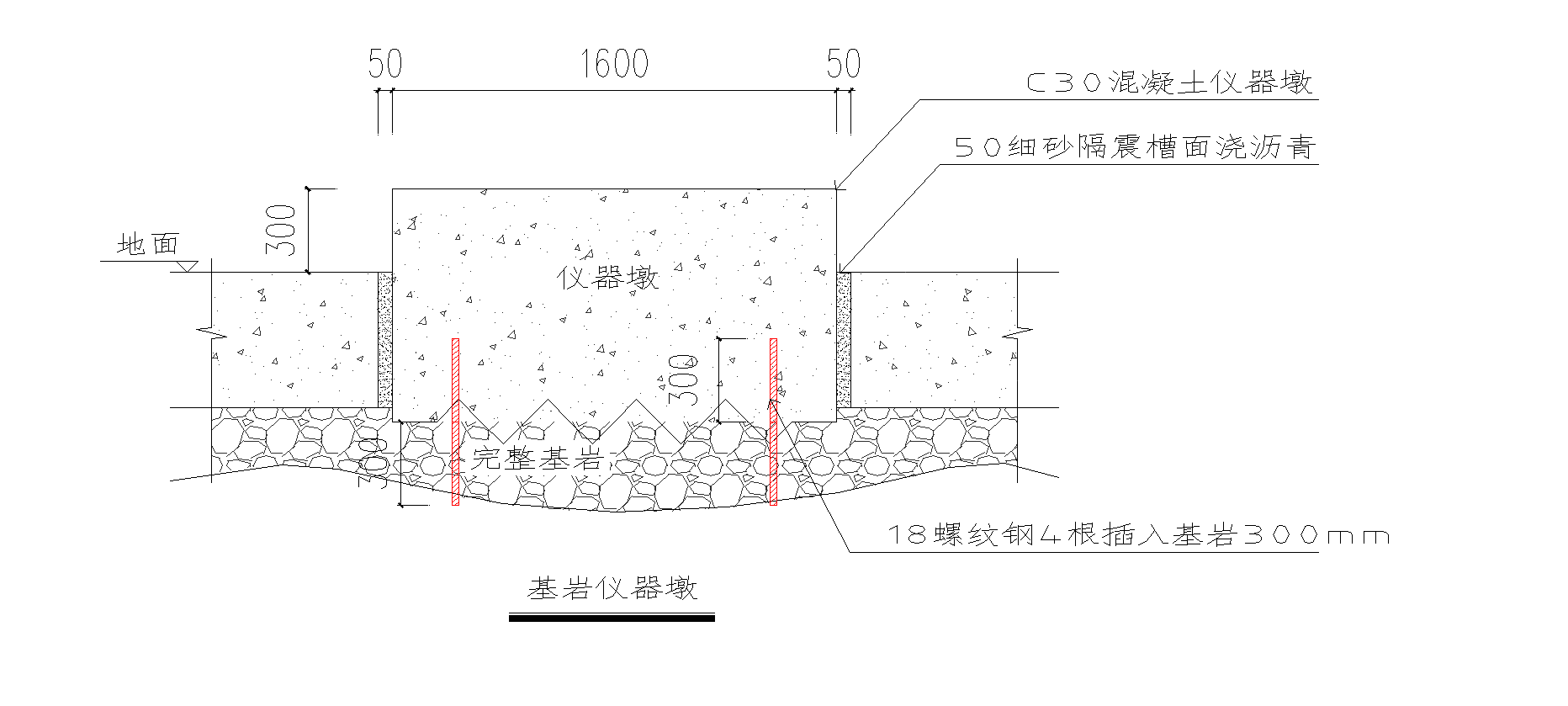 ① 仪器墩由现浇混凝土加工而成。应在开掘出的基岩上浇筑C30水泥混凝土墩面，并用水泥砂浆将其与墩基平面接触粘接。② 仪器墩尺寸：长1.60 m，宽1.0 m；仪器墩高出地面的距离不大于0.30 m；墩面平整光滑，高差小于等于5 mm；仪器墩周围设隔振槽，槽内填细砂，槽面沥青覆盖。③ 应建仪器整体密封小腔体，参考尺寸：长1.7m、宽1.1m、高0.8m，参考材质：厚度为5mm的亚克力板。④ 在确定好仪器墩位置后，进行人工开挖，将表面碎石除去，再将风化层挖去至新鲜较为完整基岩为止并清理干净。用风枪打锚眼，锚眼直径20mm，深300mm，用425纯水泥倒入锚眼内插入直径18的螺纹钢，然后用C30混凝土进行浇筑，在浇筑中使用振荡器进行将水泥插结实，混凝土在7-8成干时进行磨平，墩子平面高差小于2mm,墩与墩之间高差小于3mm。（2）形变观测室内部建设要求① 形变观测室内部墙壁、顶壁和地面应采取防潮措施，如有渗水现象应采取抗渗措施。② 室内安装照明设备，墙上安装电源插座和照明开关，接入市电，所有电线用PVC管套管。③ 形变观测室门口安装不锈钢玻璃密封门，房门应向外开启。④ 将室内的仪器设备信号线整理放入新增加的理线盒内。3、其他项目形变观测室需要定制一个1.7米*1.1米*0.8米的摆墩罩子，材料可以用亚克力；另需要定做两个0.5米*0.5米*0.5米的理线盒，材质可用亚克力。（三）台站智能管理电源采购安装海曙章水四0一地震台观测机房和镇海庄市地震台观测机房需要各采购一套智能管理电源设备和软件，并按照要求安装运行。1、智能管理电源设备参数（1）设备品牌、型号：天元，ITP-M-12V--AC（2）技术参数：①供电输入/负载供电输出：支持1路交流、1路太阳能和2路蓄电池输入；6路独立稳压直流供电，6路总输出功率≥360W。② 交流旁路输出/输出干扰：支持交流市电直接提供6路负载12V直流稳压输出；输出电压纹波按RMS计算小于输出电压的0.3%。③充电方式/动态响应：交流充电、太阳能充电，两种充电方式互备;交流供电在150V～260VAC，输出电压调整至稳定值的时间为110μs。④每路负载均具备过流保护、过压保护（阈值可设置）。⑤电源配备智能化的集成管理软件。⑥所采用的通讯协议符合中国地震台网中心发布的《关于预发布国家地震烈度速报与预警工程智能电源指标及要求的公告》内《台站电源数据通信控制协议规程》。⑦10/100Mbps RJ45自适应网络通讯接口，用于连接以太网。⑧现场升级：通过RJ45接口连接PC进行现场升级。远程升级：通过远程管理软件进行远程升级。⑨整机运行平均故障间隔时间可达到50000小时以上；整机防护等级: IP31；设备工作温度：-40℃~75℃ ；工作湿度：10～98%（无凝结）。⑩整机外形：尺寸430mm（宽度）×400mm（深度）×88mm（高度），配备机柜挂耳，标准2U机箱尺寸，可安装在标准机架式的机柜内。（3）配件功能参数①温度传感器：量程-40℃～80℃，精度±0.1℃； ②烟感传感器：直流8.5-35V供电；探测半径8米；开关量输出；③水浸传感器：灵敏度0-50K无级调节，响应时间0.1秒，直流12-24V供电④红外传感器：直流9-15V供电，探测角度120度；探测距离11米；⑤单节电池健康状态监测器：6个：检测单节电池的电压、温度、内阻。（四）余姚梁弄台观测机房改造1、观测机房地面改造观测机房面积17平米，将原有的静电地板拆除，地面水泥找平，刷静电漆，并做好接地。观测机房线路整理（1）机柜内线路整理将机柜内仪器设备的强弱电线分开整理，线路用扎带捆扎在机柜上，每根线路做好标签。观测机房内线路整理将观测机房内连接到机柜的各种线路重新走线，并用不锈钢桥架整理收纳。为保证地震观测数据连续、完整，以上施工项目因应可能减少断网、断电时间。三、项目建设成果及要求1.建设成果:按照设计方案、建设要求和工程量清单在规定时间内完成施工。2.成果要求：详细设计方案、施工图、重点部位竣工图、施工及材料报价清单。四、工作要求1.人员要求：委托单位应组建专门的施工团队，负责具体的项目施工建设。2.工作要求：委托单位应制定详细合理的建设方案，针对不同区域建设项目需进一步明确分项工作内容、组织实施计划、人员安排、质量和进度、安全保障措施等。3.工期要求：合同签订后2个月内完成所有建设项目，并投入使用。4.验收要求：完成后，由建设方组织人员对项目建设的成果进行验收。5.服务保障：提供所有的设计图、工程量清单和管线分布图等资料，从验收合格之日起质保一年。6.保密：成交供应商对采购商提供的所有内部资料、技术文档和信息负有保密义务，应承担相应的泄密责任。第三部分   投标方须知一、招标文件1.招标文件包括本标书目录所列五个部分内容，投标单位应仔细阅读，并在投标书中充分反映招标文件的所有要求。2.投标人应按招标文件的要求提交全部资料，并对招标文件各项内容做出实质性响应，否则投标无效。3.招标文件发出后，仅作本次投标使用。二、招标文件的补充或修正1.在投标截止日前招标方可对招标文件进行补充或修正。2.如需对招标文件进行补充或修正，招标方将用书面形式通知所有标书文件收受人。三、投标文件的组成、要求、签署及份数（一）投标文件的组成投标文件由商务及资信文件、技术文件、投标报价文件三部分组成。1.商务及资信文件：（1）关于资格的声明函;（2）法定代表人授权委托书;法定代表人及授权人的身份证复印件，加盖公章;营业执照和资质证书复印件，加盖公章；（3）投标单位基本情况表及相关证明材料；（4）投标单位需要说明的其他文件和证明材料。    2.技术文件（1）根据项目总体要求，提出详细的设计方案；（2）根据项目需求和有关要求，提出项目所需的重要材料方案；（3）项目的施工组织方案（至少包括任务分解、进度安排、质量控制、人员配备、安全等保障措施等）；（4）具备履行合同所必需的专业技术能力的证明材料。3.投标报价文件：（1）投标书； （2）《地震监测台网维护优化项目》承诺书；（3）开标一览表。（二）投标文件的要求、签署及份数（1）招标文件附件格式部分如投标方需要提供，应由投标方按给定格式提供，不得更改。（2）投标文件应用不褪色的黑色墨水书写或打印，并装订成册。（3）投标文件的份数为三份，正本一份，副本二份，并在封面上注明正、副本。投标文件正、副本应分别密封，在密封处加盖公章和法人代表章（签字）或法人代表授权人章（签字），同时在密封件上注明“正本”、“副本”，以及“项目名称、投标单位名称、×年×月×日×时×分之前不准启封”字样，并在规定时间内送达宁波市应急管理局（宁穿路2001号宁波市行政中心3号楼705室）。未按本须知要求密封、标记、交送的投标文件将被拒绝。（4）投标书不应有涂改、增删和潦草之处，如有必须修改时，修改处必须有法人或授权代表的签章。（5）与本投标有关的所有费用自理。四、开标、评标1.招标方在招标文件规定的时间和地点公开开标。邀请投标人的法定代表人或授权委托人参加开标会并出示相关身份证明材料后签到。投标人的法定代表人或授权委托人未按时签到的，视同放弃开标监督权利、默认开标结果。2.投标文件的审查：（1）文字与图表不符，以文字为准；（2）大写与小写不符，以大写为准；（3）正本与副本不符，以正本为准。3.评标过程的保密。采用不公开方式评标，在开标、评标期间，投标人不得向评标小组成员询问评标情况，不得进行旨在影响评标结果的活动。五、定标1.评标小组将根据评分标准进行打分，并按得分高低进行排序，取综合排名第一名为中标单位。2.宁波市应急管理局将与中标单位签订项目合作合同。3.为了保证定标的公正性，在评标过程中，评标小组成员不得与投标人私下交换意见。在招标工作结束后，凡与评标情况有接触的任何人不得也不应将评标意见、情况等内容扩散出评标成员之外。4.评标小组不向落标方解释落标原因，不退还投标文件。5.评标结束后，公示3个工作日，期间由宁波市应急管理局对投标方提供的资料真实性进行核实，若发现提供材料虚假，则作为无效投标处理，经核实资料真实的投标单位签发中标通知书。六、无效标书的确认投标人有下列情况之一，所投标书无效：1.未按招标文件规定要求密封、签署、盖章的；2.不具备招标文件中规定的资格、资质要求的：3.投标书未按规定的格式、内容和要求填写的：4.投标书书写潦草、字迹模糊不清、无法辨认的；5.投标书内容不全或自相矛盾的：6.投标报价超过14.06万元人民币；7.投标书超越规定期限送达的；8.不符合法律、法规和招标文件中规定的其他实质性要求。七、废标凡出现以下情况之一的，本项目废标：（1）合格投标人不足三家的；（2）法律法规规定的其他情形。八、投标不足三家后续处理1.投标供应商不足三家、或评审过程中发生有效投标不足三家的，评审专家须重点审查招标公告时间和程序是否符合规定，供应商资格条件、采购需求和评审标准是否存在不合理条款，并出具审查意见和修改建议。存在不合理条款的，应按审查意见和建议修改招标文件后重新组织招标。没有不合理条款的，按以下原则处理：（1）由采购人提出书面申请，经分管领导同意：2家供应商具有竞争性的，可以根据“浙财采监字[2007]2号”文件规定继续按原程序进行2家供应商评审，或者比照竞争性磋商（综合评分法适用），或者比照竞争性谈判（最低评标价法适用）；1家供应商可以进行单一来源采购。（2）其他情形的，后续程序终止，除采购任务取消外，招标人将重新组织招标。2、竞争性谈判（磋商）程序：（1）招标项目的评审委员会转为竞争性谈判（磋商）的评审小组；（2）评审小组确认原招标文件为竞争性谈判（磋商）文件；（3）供应商的投标文件转为竞争性谈判（磋商）的首次响应文件；（4）评审小组所有成员应当集中与单一供应商分别进行谈判（磋商），并给予所有参加谈判（磋商）的供应商平等的谈判（磋商）机会；（5）谈判（磋商）结束后，评审小组应当要求所有继续参加谈判的供应商在规定时间内提交最后报价。（6）竞争性谈判按照最低评标价法确定成交供应商，竞争性磋商按照综合评分法确定成交供应商。3、单一来源采购程序：（1）招标项目的评审委员会转为单一来源采购的评审小组；（2）评审小组确认原招标文件为单一来源采购文件；（3）供应商的投标文件转为单一来源采购的首次响应文件；（4）评审小组与供应商协商确定合理的成交价格。第四部分  评标方法及评分总则本评标方法及评分标准仅适用本项目对资格性检查和符合性检查合格的投标文件进行价格、技术、商务评估，综合比较与评价。在评标中，不得改变招标文件中规定的评标标准、方法和中标条件。评标方法与程序评标采用综合评分法，总分为100分，由价格分、技术分、商务分组成（具体见“评分标准和评分细则”）。对已通过资格性检查和符合性检查的合格投标文件进行技术、价格、商务等评估，综合比较与评价。评标总分为各项得分的汇总（总分=技术分+价格分+商务分）。按评标总分由高到低顺序排列，总分相同的，按投标报价数额（不是价格得分）由低到高顺序排列；投标报价数额（不是价格得分）也相同的，按技术得分由高到底顺序排列。评分过程中采用四舍五入法并保留小数两位。附：评分标准与评分细则评分标准和评分细则备注：1）评委根据评标情况逐栏打分，每栏分值不得超出本栏规定的分值范围；2）各评分因素分值精确到小数点后一位，适用四舍五入；3）投标文件内容有重大偏离的，经三分之二以上评委认可，作无效标处理；4）所有栏目中要求的证明材料投标文件中要附复印件，原件备查。如果评委认为复印件足够清晰且对其真实性无疑问的，不再审查原件。 评委签名：                                           日期：     第五部分  投标文件格式一、投标文件外层包装封面格式 投标文件最外层的外包装封面格式(可缺)：项目投标文件               （正/副本）投标人全称（盖章）：法定代表人或授权委托人（签名）：年  月  日在  年  月  日  时  分之前不得启封投标文件封面投标单位：                               （盖公章有效）开标一览表项目名称：注: 报价一经涂改，应在涂改处加盖单位公章或者由法定代表人或授权委托人签字或盖章，否则其投标作无效标处理。法定代表人或授权代表（签字或盖章）：投标人名称（盖章）：日期：年月日投  标  书致：宁波市应急管理局    根据贵方的地震监测台网维护优化改造建设项目招标文件，经投标方法定代表人          授权本单位              （全名、职务）全权代表投标方                      （投标方名称）履行如下义务：（一）提交投标文件；（二）据此函，签字代表宣布同意如下：1、投标方将按照招标文件的所有要求提供项目投标文件。2、投标方已详细审查全部招标文件，我们完全理解并同意放弃对这方面有不明及误解的权利。3、投标方将按招标文件规定履行合同责任和义务。4、我们对提供的所有资料的真实性负责。5、投标方同意提供按照贵方可能要求的与其投标有关的一切数据或资料。    6、与本投标有关的一切正式往来通讯请寄：地址：邮编：电话：传真：投标方名称： (公章)投标方代表姓名、职务：投标日期：2021年  月   日              全权代表签字：法定代表人授权书宁波市应急管理局： 系中华人民共和国合法企业。单位地址：。特授权代表我公司(单位)全权办理本次地震监测台网维护优化改造建设项目招标的投标、谈判、签约等具体工作，并签署全部有关的文件、协议及合同。    我公司(单位)对被授权人的签名负全部责任。    在撤销授权的书面通知送达你处以前，本授权书一直有效，被授权人签署的所有文件(在授权书有效期内签署的)不因授权的撤销而失效。被授权情况：姓名:性别：年龄:身份证号码：职务：联系电话：邮编：通讯地址：被授权人签名：单位名称(公章)：      年   月   日关于资格的声明函宁波市应急管理局：贵方关于寻求地震监测台网维护优化改造建设项目合作单位的招标公告，我单位愿意参加该项目的投标，并证明提交的下列文件都是真实的、准确的。    1、由                                颁发的我方工商营业执照副本复印件(加盖公章)一份；2、其他资格文件；3、本签字人确认资格文件中的说明是真实的、准确的。单位的名称和地址           受权签署本资格文件人名称：                     签字：                  投标单位基本情况表注：提供工商营业执照副本复印件、依法缴纳税收的良好记录证明复印件，均加盖公章。投标人：(盖章)                   法定代表人或其委托代理人：                    (签字或盖章)日    期：     年     月     日本项目相关技术文件本项目相关技术文件（1）根据项目总体要求，提出详细的设计方案；（2）根据项目需求和有关要求，提出项目所需的重要材料方案；（3）项目的施工组织方案（至少包括任务分解、进度安排、质量控制、人员配备、安全等保障措施等）；（4）具备履行合同所必需的专业技术能力的证明材料；投标单位需要说明的其他文件和说明如有，请作出说明。实施宁波市应急管理局地震监测台网维护优化改造建设项目承诺书宁波市应急管理局：    根据国家有关法律法规规定，为了确保我方实施地震监测台网维护优化改造建设项目顺利实施，我们郑重承诺：    一、按照招标文件的所有要求提供优质的项目服务。    二、自觉遵守国家相关法律及有关规定，恪守职业道德，保守贵方和备查企业内部工作资料和数据的秘密。    三、自觉接受贵方的组织、协调、指导、监督和管理，同时保质、按时完成评审工作。四、不以贵方之名进行违法乱纪、谋取私利的活动。本承诺书一式两份，宁波市应急管理局和我方各执一份，盖章签字后生效。承诺单位(人)签章：法定代表人：                                                        年     月     日评标项目分值评标要点及说明技术方案25分1、项目需求分析：对项目需求的理解程度，方案与需求的吻合程度（8分）。技术方案25分2、项目装饰装修、强弱电安装、机电设备安装、避雷设施建设、机房标准化改造等工程设计方案的科学性、合理性、可行性、前瞻性程度（9分）。技术方案25分3、施工中所用的材料品牌、规格符合国家规范要求和招标方需求的程度（8分）实施方案20分4、实施方案的完整性、科学性、合理性程度（5分）。实施方案20分5、项目任务分解、计划安排可行性、合理性程度(2分)。实施方案20分6、按照招标方要求2个月内完成项目，相关进度控制可行性、合理性程度（4分）实施方案20分7、项目质量控制方案的合理性、可行性（5分）。实施方案20分8、地震专业基础工程施工工艺符合国家规范要求及招标方需求的程度（4分）。售后服务15分9、后续服务的范围时限：在招标书要求的质保期基础上，延长半年，得2分，延长1年得4分；拓宽免费保修保养服务范围的得2分。售后服务15分10、后续服务的收费标准、响应及时性等：后续服务的人工、物料收费情况，故障响应的时限、范围承诺等（4分）；售后服务15分11、本地化服务机构及人员情况5分（须提供工商、社保有关证明材料。非宁波市内的投标人，以设在宁波市内的分公司或具有控股、管理关系的公司为准。）投标人情况22分12、经营范围：包括本项目所涉及的房屋建筑工程、建筑装饰设计、室内外装潢服务、水电安装等，每项1分，最高4分。投标人情况22分13、企业资质：具有建筑装饰装修工程、电子与智能化工程贰级以上资质（6分）；具有安全生产许可证，质量管理体系认证等与本项目相关的资质证书，每项1分，最高2分。投标人情况22分14、人员配备：派驻本项目的项目经理资质、经验及业绩，项目小组人员包括建筑装饰设计施工、弱电工程、机电安装、电气工程等专业，并具有相关经验，须提供职称证书、社保证明及从业经验相关证明（4分）。投标人情况22分15、工程实践经验：自2017年以来承接过各级国家机关、事业单位或团体组织同类项目业绩，每例2分，最高6分。标书制作情况3分16、评委根据投标文件制作的规范、清晰、装订情况等进行综合评议（0-3分）。投标报价15分评标基准价=满足招标文件要求且最低的价格基准价得分为满分。其余投标人报价得分=(评标基准价/投标价格)×15名    称页    码开标一览表投标书法定代表人授权书关于资格声明的函投标单位基本情况表及相关证明材料本项目相关技术文件投标单位需要说明的其他文件和证明材料项目承诺书名称名称投标报价（元）服务期限投标声明法定代表人联系电话联系电话成立时间注册资本（万元）注册资本（万元）公司规模（人数）办公场所面积（m2）办公场所面积（m2）公司地址业务资质内设机构部门负责人负责人联系电话联系电话内设机构内设机构内设机构内设机构内设机构近三年接受检查、受到诉讼及处理、处罚情况